Інформаціяпро педагога-наставника обдарованої дитини1. Гром Ірина Юріївна  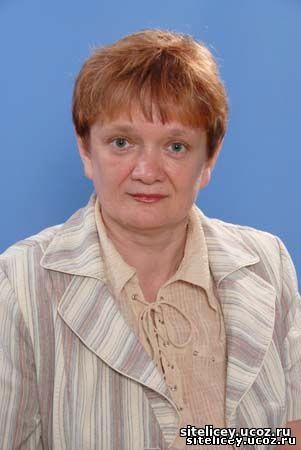 Педагогічне кредо:"Всегда делайте больше того, за что Вам платят. Вы окажетесь на полпути к победе и желаемому успеху, когда научитесь делать больше того, чего от Вас ожидают, абсолютно во всем. Сделайте себя настолько полезным другим людям, чтобы казалось, что Вы незаменимы. Тренируйтесь в прохождении лишней мили – и очень скоро Вы начнете наслаждаться такими наградами, которых даже не ожидали"                                                          Ог Мандино2.   03.02.1964 3.   Красноармійський міський ліцей «Надія»4.   Предмет, який викладає: інформатика та математика5.   Педагогічний стаж 30 років6. Категорія, звання, нагороди: вища, вчитель-методист7.   Повна домашня адреса : Пр-кт Шахтобудівників, 29/358.   тел.  050 95 38 5289. Вид обдарованості, яку розвиває (інтелектуальна, практично-перетворювальна, художньо-естетична, психомоторна) (підкреслити)10. Досягнення за 2 навчальні роки (підготовка переможців та призерів олімпіад, конкурсів, змагань тощо)Директор навчального закладу		__________			Г.Є.Сиротюк					               (підпис)			(Прізвище, ініціали)Дата заповнення 3.06.2019рНавчальний рікМіський  рівеньМіський  рівеньОбласний рівеньОбласний рівеньВсеукраїнський рівеньВсеукраїнський рівеньНазва заходурезультатНазва заходурезультатНазва заходурезультат2017 - 2018Всеукраїнська учнівська  олімпіада з ІКТінформатикиВсеукраїнський конкурс-захист науково-дослідницьких робіт учнів-членів МАН1місце 10кл1місце 11кл1 місце4переможцяВсеукраїнська учнівська  олімпіада з ІКТВсеукраїнський конкурс-захист науково-дослідницьких робіт учнів-членів МАН3 місце3 місцеВсеукраїнський науково-технічний конкурс  Іntel-Техно Україна,  національний етап міжнародного конкурсу науково-технічної творчості школярів Intel ISEF 2018-Всеукраїнський чемпіонат з інформаційних технологій «Экософт-2019»6 дипломантів1 місце2 місце3місце (4учні)2018 - 2019Всеукраїнська учнівська  олімпіада з ІКТінформатикиВсеукраїнський конкурс-захист науково-дослідницьких робіт учнів-членів МАН1місце 10кл1місце 11кл 1 місце3переможцяВсеукраїнська учнівська  олімпіада з ІКТВсеукраїнський конкурс-захист науково-дослідницьких робіт учнів-членів МАН1місце3місце-Всеукраїнська учнівська  олімпіада з ІКТ-Всеукраїнський науково-технічний конкурс  Іntel-Техно Україна,  національний етап міжнародного конкурсу науково-технічної творчості школярів Intel ISEF 2018- Всеукраїнський чемпіонат з інформаційних технологій «Экософт-2019»- Обласна науково-практична конференція «Актуальні проблеми економічного і соціального розвитку регіону»учасникдипломант2 місце3місцеприз гл симпатій4дипломантадипломант